Agriculture and landscape restoration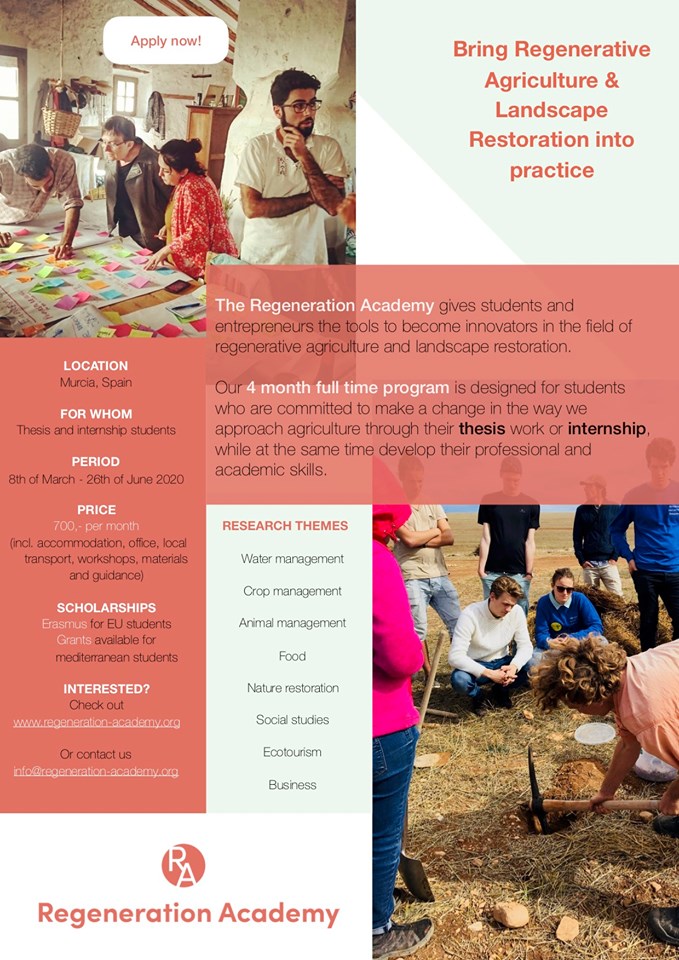 